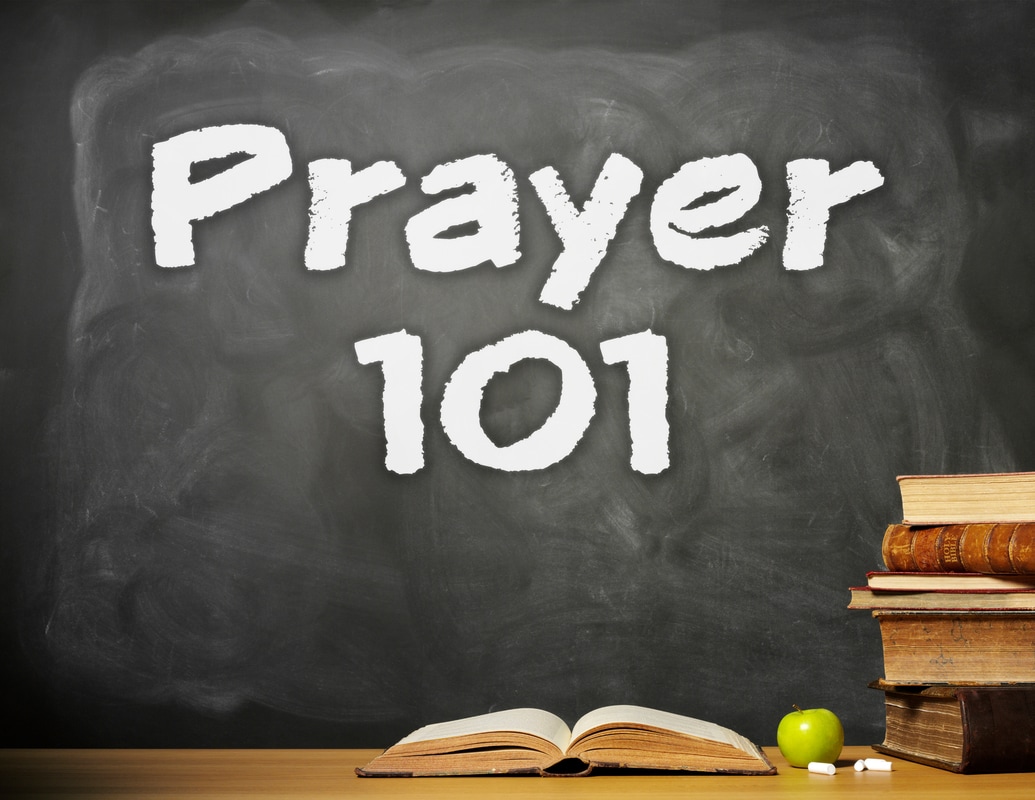 Defining ForgivenessThe word that is used in the Lord’s Prayer (Aphiemi) is used to describe the releasing a person or thing that we control. It means to set free. It means to be released from punishment for some wrongdoing.Defining SinFive words used in the New Testament for sin.Romans 3:23; Luke 15:21 – This particular word is used several times in the New Testament and carries the meaning of “Missing the mark.” Eph. 2:1; Col. 3:13 – This word is often translated “offenses” or “trespass” in the New Testament.  It carries the idea of “slipping or falling.”James 2:9 – This word is usually translated as “transgression.”  It refers to “an intentional crossing of the boundaries established by God in His Word.”1 John 3:4; Matt. 7:23 – This word is usually translated either by “iniquity” or by “transgression.”  It literally means “without the Law or lawlessness.”Matt. 6:12 – This words is translated “debt, debtor or ought.”  It refers to something that is “owed to another party.”Defining Conditions Of Forgiveness“I am never more like Jesus than when I can forgive those who have offended me!  So, when I pray this simple prayer, I am saying, ‘Lord, help me to be more like you!’” (Alan Carr)